Wednesday 29thAprilGood morning. Here are your activities for today.  Please also see plan for more details.LiteracyLetter formation: B, D, P https://www.youtube.com/watch?v=mMog84sQp3o  (alphabet song)Revise all 26 initial sounds. If you are able to there is a game with all sounds and formations that you can play.http://www.ictgames.com/mobilePage/skyWriter/index.htmlMathsIntroducing children to volume and capacity for the first time. They explore the concept in a practical way, using a variety of containers. They compare the volume in a container by describing whether it is full, nearly full, empty or nearly empty. Look at my bottle, is it full? Is it empty? Compare my two bottles, which has more liquid in? Which has less? How can we show the container is nearly full or nearly empty? How can we measure the capacity of this container? Provide a range of different containers for children to explore practically using water or sand. Show me full containers. Show me empty containers. Show me almost full.
Show me almost empty. Use the words ‘more’ or ‘less’ to compare the containers. A has ________ than B.                       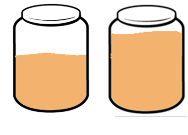 					          A        B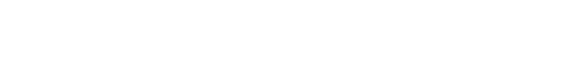  A has ________ than B. 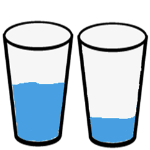 A    BPut these in order from empty to full.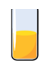 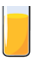 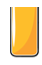 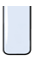   B.     C.        DTopicAs a whole school we are going to be looking at online safety this week. We thought it would be a good idea with everyone working from home and using technology more and more. Below is a link to four activities that have been put together to promote online safety. If between today and tomorrow you could complete the activities that would be great.https://www.thinkuknow.co.uk/parents/Support-tools/home-activity-worksheets/early-years/?utm_source=Thinkuknow&utm_campaign=03f521e658-TUK_ONLINE_SAFETY_AT_HOME_21_04_20&utm_medium=email&utm_term=0_0b54505554-03f521e658-64731450